Amenities Committee 12 April 2022Appendix 3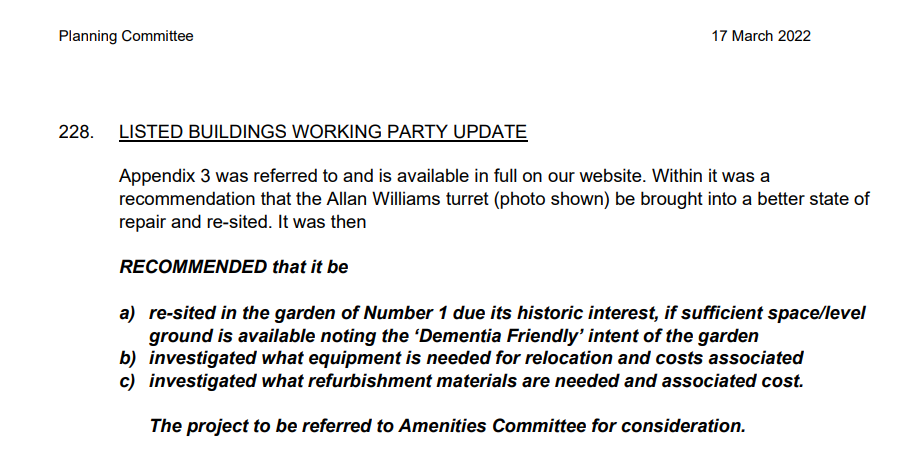 